Rosin The Bow (a.k.a. “Ol’ Rosin the Beau”)Traditional (similar to The Clancy Brothers’ version on their 1973 album “The Clancy Brother with Lou Killen – Greatest Hits”)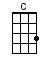 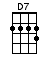 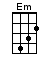 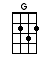 INTRO:  / 1 2 3 / 1 2 3 /[C] To [G] welcome old [D7] Rosin the [G] Bow [G]I’ve [G] travelled all over this world [C]And [G] now to another I [Em] go [Em]And I [G] know that good quarters are waiting [C] to[G] Welcome old [D7] Rosin the [G] Bow [G]CHORUS:To [G] welcome old Rosin the [C] Bow-o-oTo [G] welcome old Rosin the [Em] Bow [Em]And I [G] know that good quarters are waiting [C] to[G] Welcome old [D7] Rosin the [G] Bow [G]When I’m [G] dead and laid out on the counter [C]A [G] voice you will hear from be-[Em]low [Em]Sayin’ [G] send down a hogshead of whiskey [C] to[G] Drink with old [D7] Rosin the [G] Bow [G]CHORUS:To [G] drink with old Rosin the [C] Bow-o-oTo [G] drink with old Rosin the [Em] Bow [Em]Sayin’ [G] send down a hogshead of whiskey [C] to[G] Drink with old [D7] Rosin the [G] Bow [G]Then [G] get a half dozen stout fellas [C]And [G] stack ‘em all up in a [Em] row [Em]Let ‘em [G] drink out of half-gallon bottles [C] toThe [G] mem’ry of [D7] Rosin the [G] Bow [G]CHORUS:To the [G] mem’ry of Rosin the [C] Bow-o-oTo the [G] mem’ry of Rosin the [Em] Bow [Em]Let ‘em [G] drink out of half-gallon bottles [C] toThe [G] mem’ry of [D7] Rosin the [G] Bow [G]Then [G] get this half dozen stout fellas [C]And [G] let them all stagger and [Em] go [Em]And [G] dig a great hole in the meadow [C] and[G] In it put [D7] Rosin the [G] Bow [G]CHORUS:And [G] in it put Rosin the [C] Bow-o-oAnd [G] in it put Rosin the [Em] Bow [Em]And [G] dig a great hole in the meadow [C] and[G] In it put [D7] Rosin the [G] Bow [G]I [G] hear that old tyrant approaching [C]That [G] cruel, remorseless old [Em] foe [Em]And I [G] lift up me glass in his honour [C] takeA [G] drink with old [D7] Rosin the [G] Bow [G]CHORUS:Take a [G] drink with old Rosin the [C] Bow-o-oTake a [G] drink with old Rosin the [Em] Bow [Em]And I [G] lift up me glass in his honour [C] take < SLOW >A [G] drink with old [D7] Rosin the [G] Bow [G]www.bytownukulele.ca